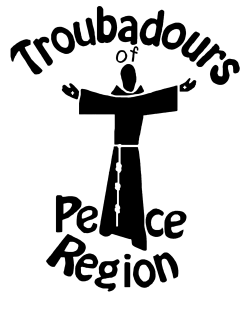 Troubadours of Peace Region (OFS-USA)TO OFFICE OF THE TREASURERLOIS DAHMEN, OFS2412 W PearlPasco, WA 98596Please reimburse me or show donation for the following expenditures:ENCLOSE ALL PERTINENT RECEIPTSDate:(Check will be made out to this name unless otherwise stated)Address Check Sent To:For Treasurer Use OnlyCheck No. :Date:Amount:Phone:Blank Reimbursment form.xls4-25-2016 rev.CheckItemDescriptionAmountAccountWrittenReimbursedReimbursedDonatedDonated##1$-2$-3$-4$-5$-6$-7$-8$-9$-10$-11$-TOTAL$-$-